Markina OlenaExperience:Position applied for: StewardDate of birth: 08.06.1989 (age: 28)Citizenship: UkraineResidence permit in Ukraine: YesCountry of residence: UkraineCity of residence: KharkivContact Tel. No: +38 (095) 130-12-86E-Mail: alena-markina555@yandex.ruSkype: elenaelena20085U.S. visa: Yes. Expiration date 20.05.2020E.U. visa: NoUkrainian biometric international passport: Not specifiedDate available from: 12.06.2017English knowledge: GoodMinimum salary: 1000 $ per month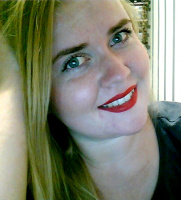 PositionFrom / ToVessel nameVessel typeDWTMEBHPFlagShipownerCrewingSteward04.02.2017-01.02.2017MV Hamburg-&mdash;Steward07.04.2010-15.11.2010CoralPassenger Ship-ValettaLouis Cruis Lines&mdash;Steward27.03.2009-07.12.2009CoralPassenger Ship-LimassolLouis Cruis Lines&mdash;Assistant Chief Housekeeper00.00.0000-00.00.0000Auris Plaza Hotel Al Barsha 5* Dubai-&mdash;Steward00.00.0000-00.00.0000MV Minerva-&mdash;Steward00.00.0000-00.00.0000MV MINERVA-&mdash;